附件1：参会回执    请于2018月3月1日前将回执寄至：江苏省南京市江宁区吉印大道2007号（南京同仁医院），邮编：211102，收件人：陈梦娣；或将本回执Email至：1620640613@qq.com，传真：025－66987103。   联系人：        陈梦娣 电话：15250957678 附件2：酒店交通信息会议推荐酒店舒适型：世纪缘酒店（江宁区双龙大道1680号）    标准间价位：360--400元；维也纳酒店（江宁区西门子路19号）      标准间价位：300--350元；五星级：丽湖亚致酒店（江宁区双龙大道1528号）  标准间价位：540--620元；金鹰尚美酒店（江宁区双龙大道1688号）  标准间价位：580--650元；珍宝假日饭店（江宁区双龙大道1706号）  标准间价位：480--550元；国际五星：银城皇冠假日酒店（江宁区佳湖东路9号）标准间价位：740--800元。会议交通南京禄口国际机场—江宁会展中心机场距离会场约25公里，打车约80元。京沪高铁南京南站—江宁会展中心高铁转地铁1号线“胜太路” 站下，距离会场约500米。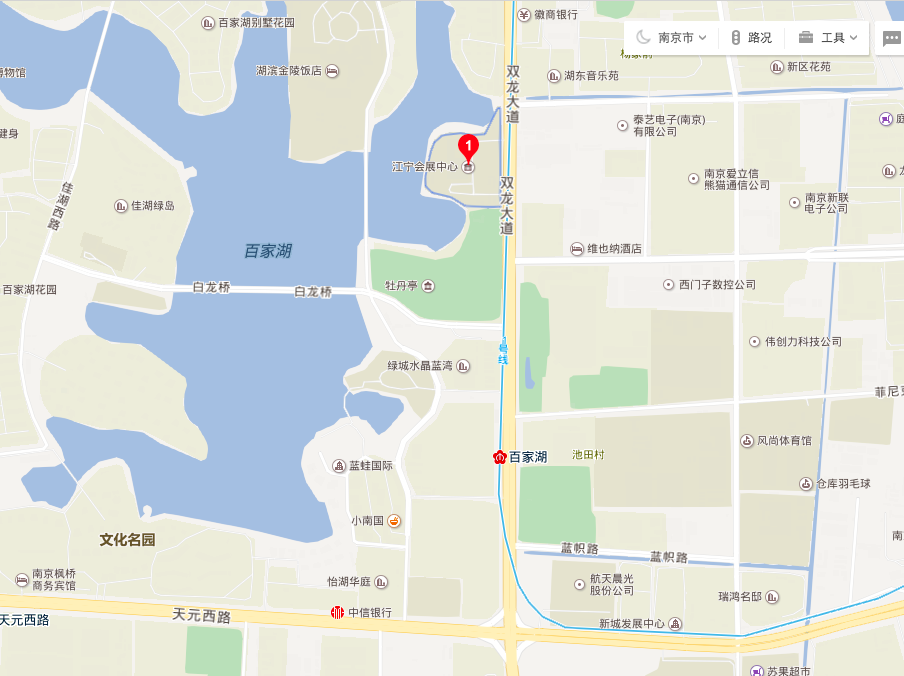 姓  名单  位职务／职称预定住宿是否预定：□是  □否房型/数量：□单人间（ ）□标间（ ） 住宿时间：□5月10日  □5月11日联系邮箱手机号   备注：   备注：